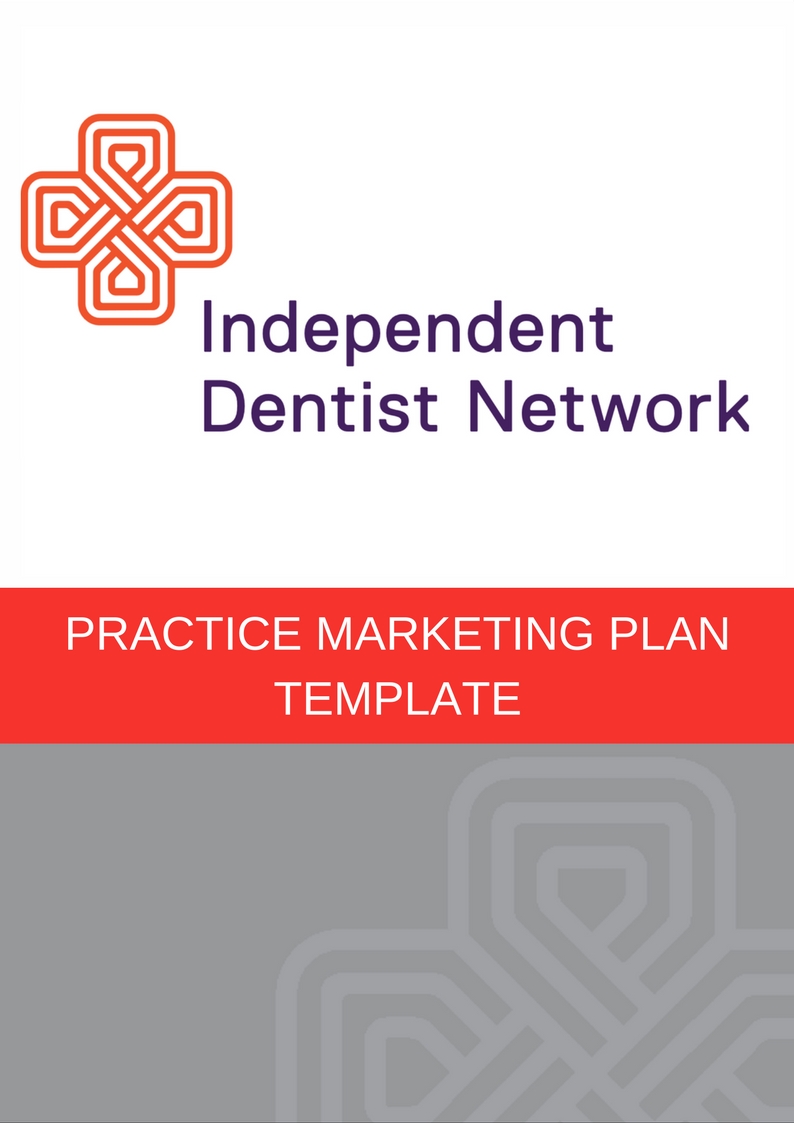 Topicsi.	Introduction						ii.	Market situationiii.	Competitor overviewiv.	SWOTv.	Positioningvi.	Brandvii.	Unique Selling Propositionviii.	Pricing and services				ix.	Target marketx.	Marketing objectives							xi.	Marketing strategy				xii.	Marketing Action plan INTRODUCTIONThis Marketing Plan Overview highlights the intended strategy and associated marketingactivity relevant for increasing patient flow for practice name.Marketing activity outlined will focus on the key areas below:Promote your practiceLeverage your existing patient baseRetain your patientsIncrease patient conversion and spendAttract new patientsMARKET SITUATIONEnter TextTrends overview:Enter TextCOMPETITOR OVERVIEWEnter TextSWOTBRANDA brand refers to the descriptive attributes (implicit values, ideas and personality) and concrete symbols (name, logo, tag line and design theme) that convey the essence of the company and its services. The key purpose is to create a relationship of trust and recognition with the dental industry.Often the brand is the first thing a prospect will view of your company and they will judge everything about it without even realising. By developing a strong brand, IDN has the potential to give a lasting first impression of who the business is and what the business stands for. It is important that the brand has an element of longevity: it needs to be able to last for many years to come.As an example:The following values define the IDN brand and how it should be consistently communicated in the market place:Personalised careFreedom of choiceIntegrityTrustProfessionalHighly experiencedEmpatheticEnter TextPOSITIONINGPractice name have positioned themselves as:Vision:Mission:		BRAND VALUESThe following values define your brand and how it should be consistently communicated in the market place:As an example IDN brand values:Personalised careFreedom of choiceIntegrityTrustProfessionalHighly experiencedEmpatheticLong term relationshipsUNIQUE SELLING PROPOSITIONEnter TextPRICING AND SERVICESEnter TextTARGET MARKETCore:Target audience attributes:MARKETING OBJECTIVESThe objectives stated below are designed to work in direct alignment with the overall business goals of practice name:ExampleExampleExampleExampleExampleKPIs:Enter TextEnter TextMARKETING STRATEGYThe following marketing activities have been identified and outlined to provide maximum exposure and opportunity to successfully attract and retain patients in accordance with practice name business goals, available resources and budgetary requirements.Outline activity across the following areas that your practice will be executing in the following areas:Promote your practiceLeverage your existing patient baseRetain your patientsIncrease patient conversion and spendAttract new patients(Refer to IDN Practice Marketing Guidelines)BUDGETEnter TextCONCLUSIONEnter TextMetrics and Targets:Set targets and metrics for each activity; once action plan is confirmedMarketing Action Plan:STRENGTHSWEAKNESSESEnter TextEnter TextOPPORTUNITIESTHREATSEnter TextEnter Text